PROIZVODI UČENIČKE ZADRUGE  MIRISNA SOL ZA KUPANJE                     MASLINOVO ULJE                                                           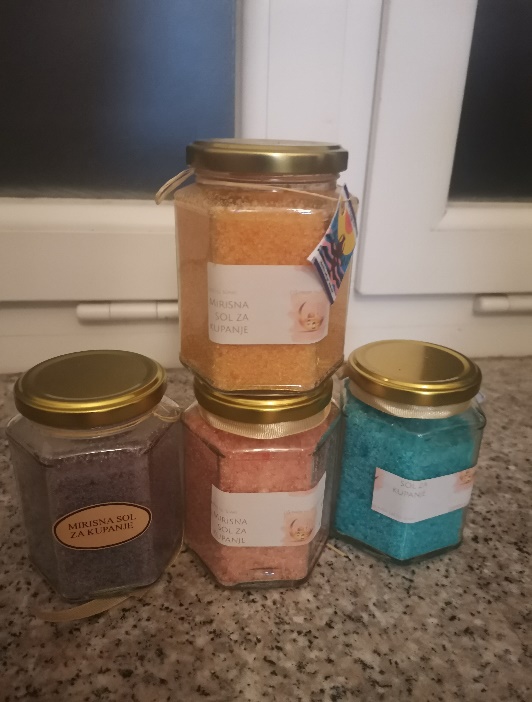 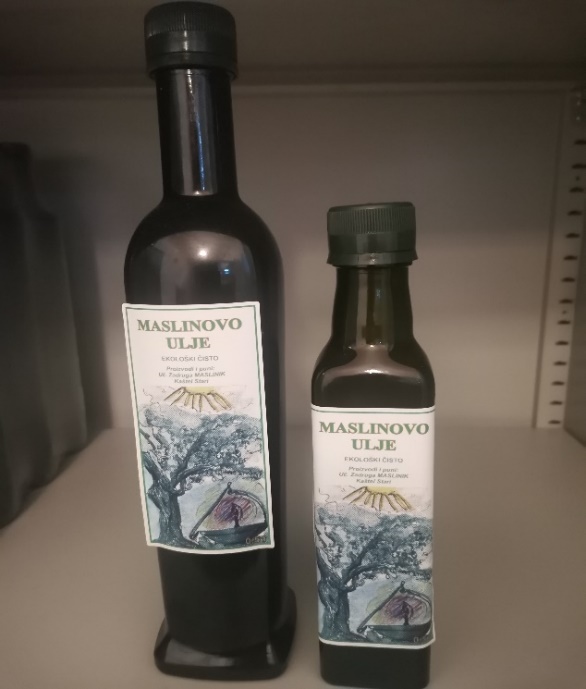       MAST OD NEVENA                             MELEM OD VRISKA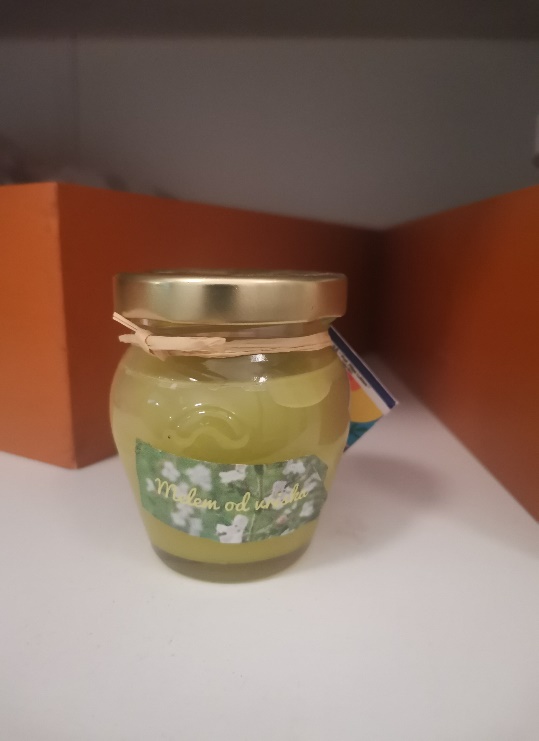 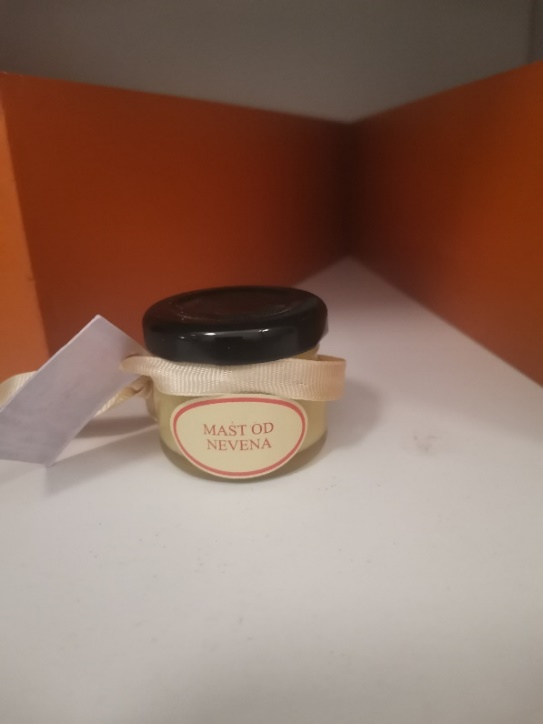    BALZAM ZA USNE                                          VREĆICE LAVANDE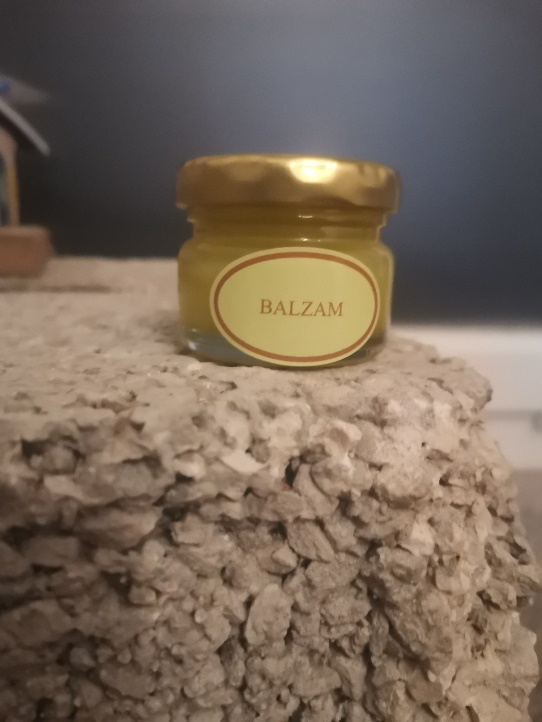 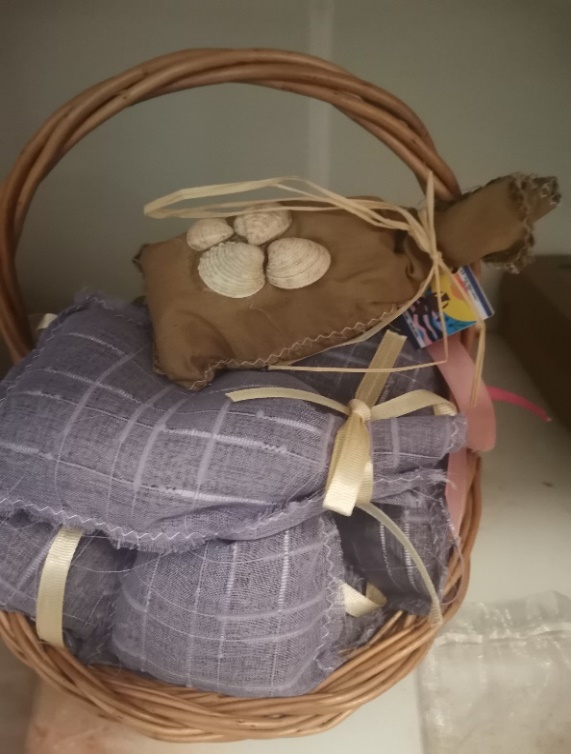 MELEM OD LAVANDE                                  SOL SA ZAČINSKIM BILJEM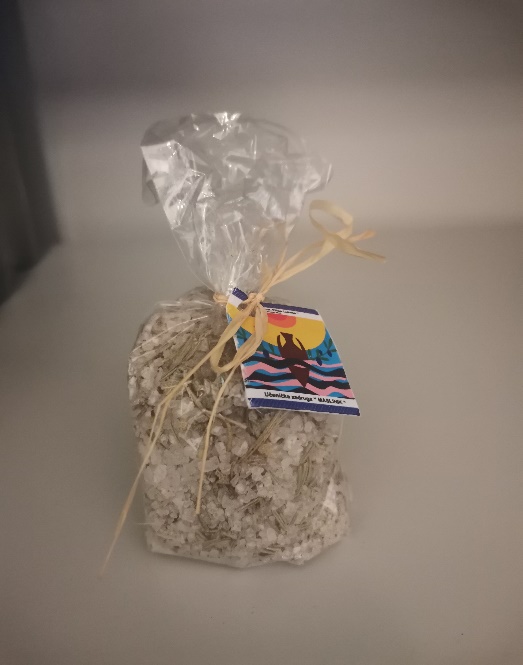 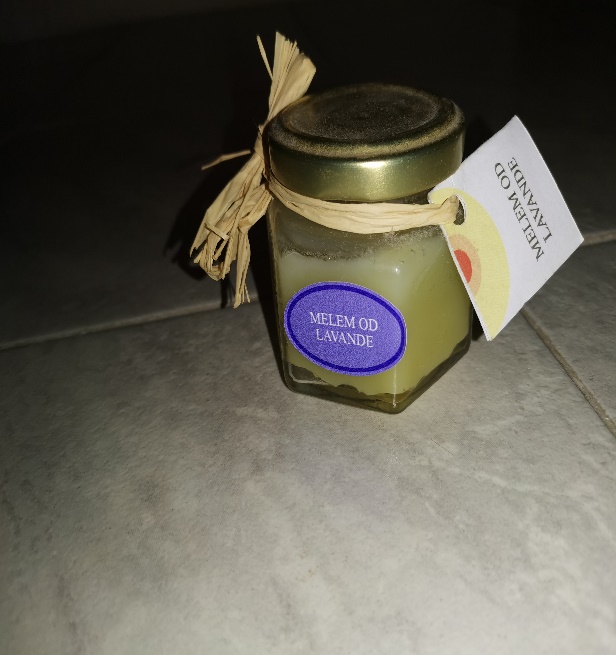 SUŠENE LATICE OD RUŽE                                     TONIK ZA LICE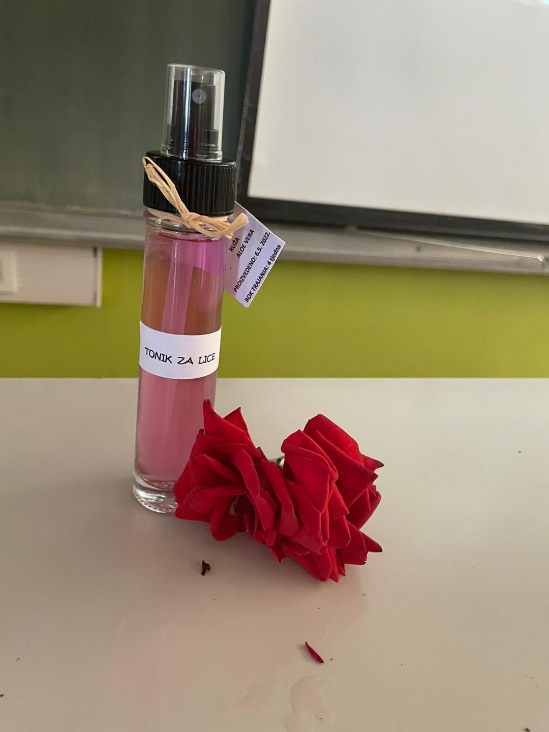 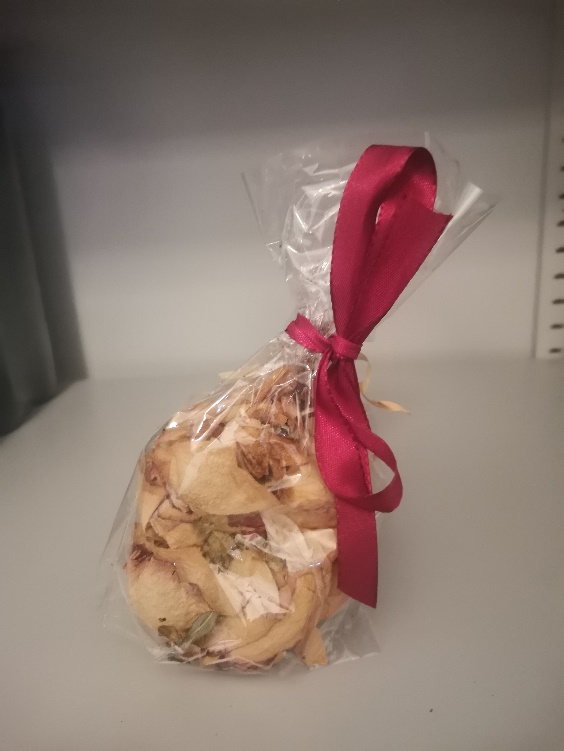 UKRASNE PLOČICE                                        ULJE OD GOSPINE TRAVE              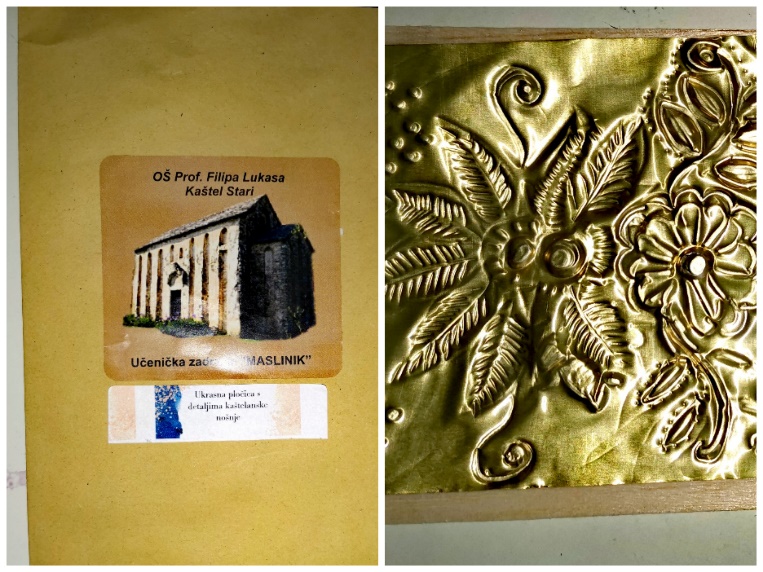 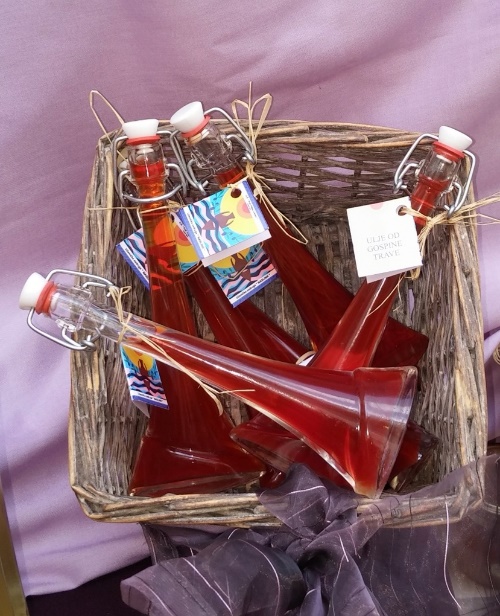   BOŽIĆNI UKRASNI                                     KUGLICE S MIRISNOM SOLI                                  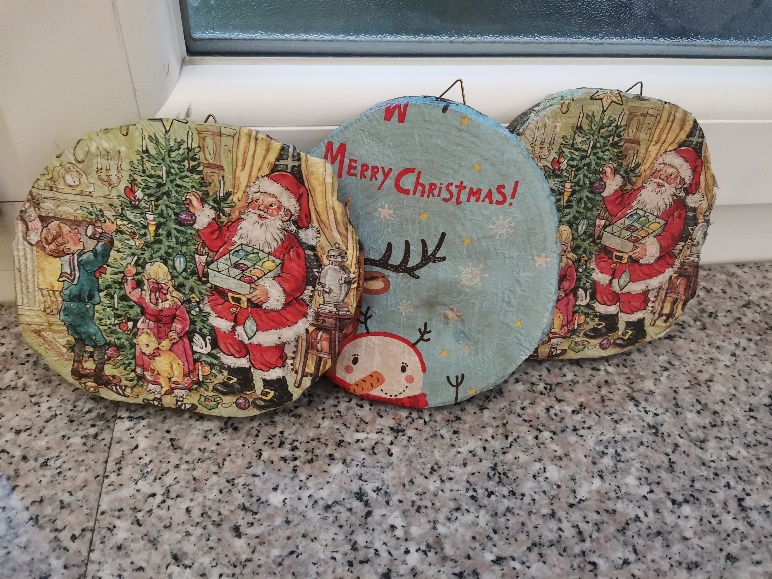 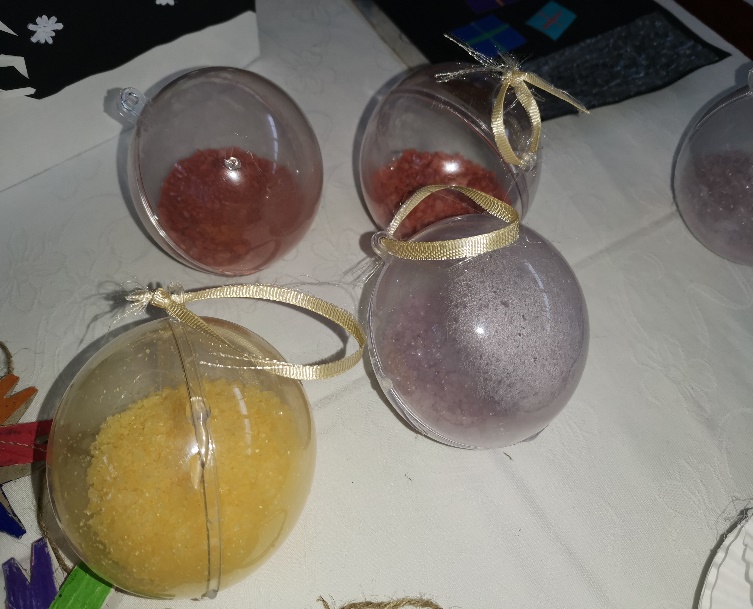             SAPUNI                                                      MARMELADA OD DUNJA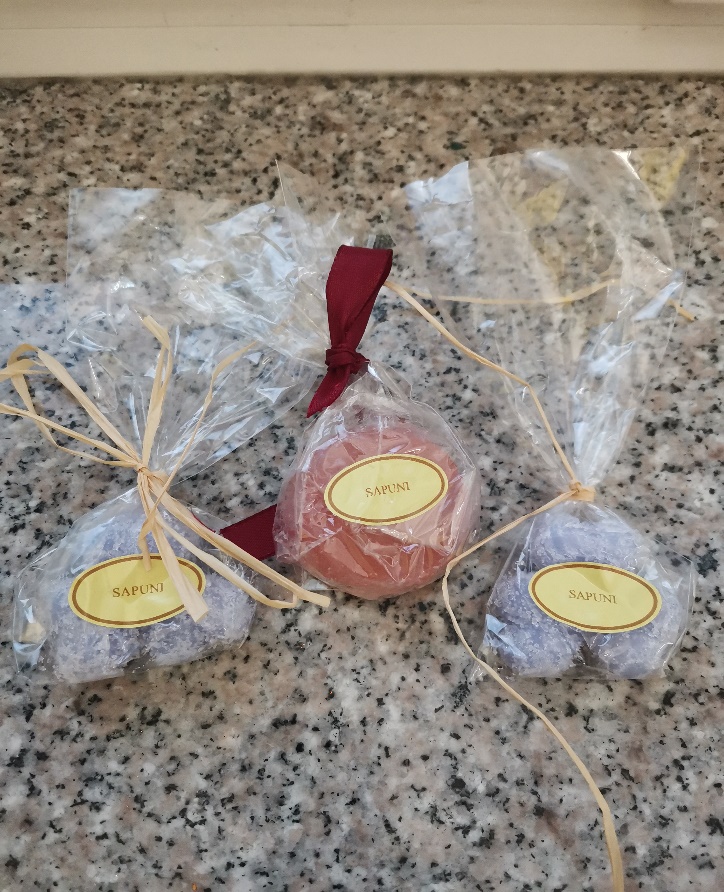 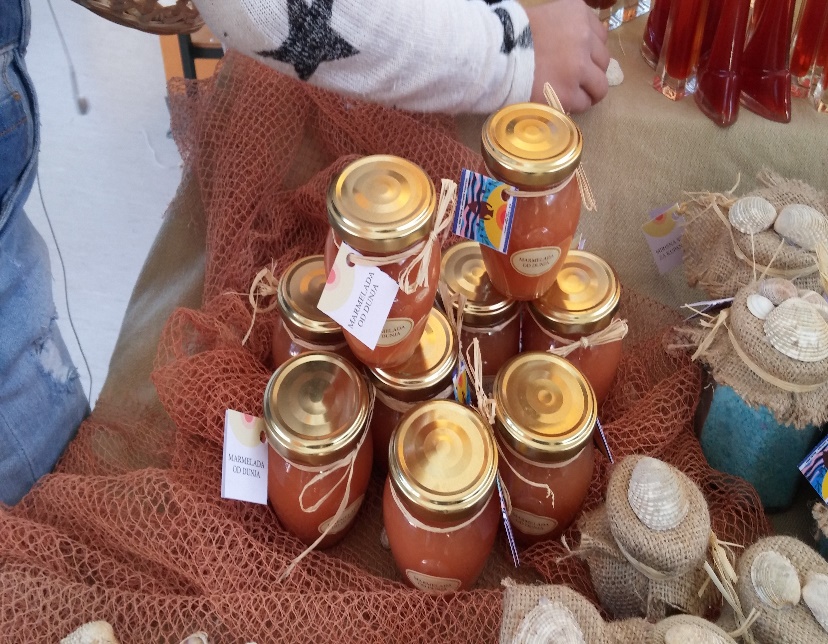 